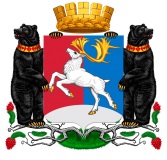 Камчатский крайАдминистрация  городского округа «поселок Палана»ПОСТАНОВЛЕНИЕ__    06.12.2016  _____ № ___ _205____О внесении изменений в постановление Администрации городского округа «поселок Палана» от 30.01.2014 № 21 «Об утверждении муниципальной программы «Развитие малого предпринимательства на территории городского округа «поселок Палана» на 2014-2018 годы»В соответствии с Федеральным законом от 07.05.2013 № 104-ФЗ «О внесении изменений в Бюджетный кодекс Российской Федерации и отдельные законодательные акты Российской Федерации в связи с совершенствованием бюджетного процесса». Федеральным законом от 06.10.2013 г. №131-Ф3 «Об общих принципах организации местного самоуправления в Российской Федерации», постановлением Правительства Камчатского края от 29.11.2013 г. № 521-п о государственной программе Камчатского края «Развитие экономики и внешнеэкономической деятельности Камчатского края на 2014-2018 годы», а также с целью создания благоприятных условий для развития малого и среднего предпринимательства в городском округе «поселок Палана»,ПОСТАНОВЛЯЮ:Внести изменения в постановление Администрации городского округа «поселок Палана» от 30.01.2014 № 21 «Об утверждении муниципальной программы «Развитие малого предпринимательства на территории городского округа «поселок Палана» на 2014- 2018 годы», изложив программу в новой редакции, согласно приложения.Отделу правовой организационно-кадровой работы Администрации городского округа «поселок Палана» обнародовать настоящее постановление и разместить на официальном сайте Администрации городского округа «поселок Палана» в информационно-телекоммуникационной сети «Интернет».Настоящее постановление вступает в силу после его официального опубликования (обнародования).Контроль за исполнением настоящего постановления возложить на заместителя Главы Администрации «городского округа «поселок Палана» Е.В. Абрамова.Глава  городского округа «поселок Палана»                                                        М.А. ТихоновМуниципальная программа «Развитие малого и среднего предпринимательства на территории городского округа «поселок Палана»                     на 2014-2019 годы»Городской округ «поселок Палана» 2014 год.Паспорт программыСодержание проблемы и обоснование необходимости ее решенияМалое и среднее предпринимательство - неотъемлемый элемент современной рыночной системы хозяйствования, без которого экономика и общество в целом не могут нормально существовать и развиваться. Оно обеспечивает укрепление рыночных отношений основанных на демократии и частной собственности. По своему экономическому положению и условиям жизни частные предприниматели близки к большей части населения и составляют основу среднего класса, являющегося гарантом социальной и политической стабильности общества.Задачи Администрации городского округа заключаются в создании условий для развития предпринимательской деятельности городского округа, привлечении граждан к предпринимательской деятельности, повышении качества социально-бытовых услуг, роста комфортности проживания населения, формирования новых рабочих мест.В результате реализации мероприятий муниципальных  целевых  программ  развития и поддержки малого предпринимательства в городском округе «поселок Палана» с 2010 года запущены механизмы финансовой, консультационной, информационной поддержки предпринимательства, развития молодежного предпринимательства.На территории городского округа «поселок Палана» осуществляют свою деятельность в основном малые предприятия и индивидуальные предприниматели.Малый бизнес в городском округе играет важную роль в решении экономических и социальных задач, так как способствует созданию новых рабочих мест, насыщению потребительского рынка товарами и услугами, формированию конкурентной среды.На сегодняшний день на территории городского округа  отсутствуют промышленные предприятия, и основу экономики городского округа составляет малое  предпринимательство, которое обеспечивает:расширение ассортимента и повышение качества товаров, работ, услуг;приближение производства товаров и услуг к конкретным потребителям;создание дополнительных рабочих мест, сокращение уровня безработицы;вовлечение в трудовую деятельность социально-незащищённых групп населения (пенсионеры, инвалиды, учащиеся);формирование экономически активного слоя населения.Анализ развития малого  предпринимательства показывает, что около 75% хозяйствующих субъектов – малые  предприятия, составляющие основу экономики городского округа.  Итоги социально-экономической ситуации позволили выделить возможности развития малого предпринимательства при условии активной комплексной его поддержки: повышение эффективности использования природно-ресурсного потенциала (дикоросов, рыбы), создание на его основе  перерабатывающих производств;развитие туристической отрасли;вовлечение в хозяйственный оборот пастбищно-сенокосных угодий, развитие на их основе животноводческой отрасли; дальнейшее развитие и укрупнение предприятий малого и среднего предпринимательства, создание на их основе крупных образующих предприятий; переориентация малого  предпринимательства из сферы торговли в сферу услуг и   промышленного сельхозпроизводства;создание условий для притока внешних инвестиций, разработка масштабных инвестиционных проектов, повышение информированности потенциальных инвесторов.	Наиболее значимыми проблемами, влияющими на развитие субъектов малого предпринимательства на территории городского округа, являются:недостаток стартового капитала и профессиональной подготовки для успешного начала предпринимательской деятельности, а также средств для развития предпринимательской деятельности;низкая доступность на рынке труда персонала требуемой квалификации;сложности доступа к ресурсам коммерческих банков, недостаточное развитие системы микрофинансирования;низкая доступность современного производственного оборудования;недостаточно развитая инфраструктура поддержки субъектов малого  предпринимательства;большой удельный вес предприятий оптовой и розничной торговли, по ремонту транспортных средств и бытовых изделий. Для решения обозначенных проблем предпринимательства, обеспечения сохранения сложившейся положительной динамики в его развитии необходима поддержка со стороны органов местного самоуправления городского округа «поселок Палана» по решению вопросов развития малого предпринимательства в рамках установленных полномочий.В соответствии с требованиями Федерального закона от 24 июля 
2007 года № 209-ФЗ «О развитии малого и среднего предпринимательства в Российской Федерации» вся государственная политика в области развития и поддержки субъектов малого и среднего предпринимательства строится на основе программ.Решение обозначенных проблем требует использования программно-целевого метода.В Программе определяется перечень мероприятий развития малого  предпринимательства в городском округе «поселок Палана», виды и формы поддержки.На сайте Администрации городского округа создан раздел «Малый бизнес», где размещаться вся информация  для субъектов малого предпринимательства.По данным Камчатстата в соответствии с ФЗ № 209 от 06.07.2011 г. федеральные статистические наблюдения за деятельностью субъектов малого и среднего предпринимательства в РФ осуществляются путем проведения сплошных и выборочных статистических наблюдений за деятельностью отдельных субъектов малого предпринимательства на основе представительной выборки.  За период 2010 -2013 годы в России было проведено одно сплошное наблюдение и 3-и выборочных.  На основании вышеизложенного, представленные сведения о деятельности субъектов малого предпринимательства по городскому округу «поселок Палана» за 2010 - 2013 годы в таблице № 1 приведены только по кругу отчитывающихся предприятий, попавших в выборочную совокупность соответствующего года.    Таблица № 1Анализ состояния малого предпринимательства в городском округе «поселок Палана»Анализ состояния малого предпринимательства в городском округе «поселок Палана» за 2011-2013 годы  показал:- количество малых предприятий (включая микропредприятия) в 2013 году сохранилось на уровне 4 едениц;- общая среднесписочная численность работников (без внешних совместителей) занятых на малых предприятиях и микропредприятиях к 2013 года увеличилась на 21 человек ( 32 % относительно 2011 года), в том числе: на малых предприятиях увеличилась на 12 человек, на микропредприятиях увеличилось на 3  человека. Рост  средней численности занятых на малых предприятиях и микропредприятиях к 2013 года произошел из-за увеличения количества малых предприятий, в том числе и микропредприятий.              - Количество индивидуальных предпринимателей  к 2013 году увеличилось на 6 человек (12 % относительно 2011 года);              - среднемесячная заработная плата на малых предприятиях (без микропредприятий) к 2013 году увеличилась на 3,43 тыс. руб. (14 % относительно 2011 года);              - оборот организаций по малым предприятиям (без микропредприятий) к 2013 году увеличился на 1 368 тыс. руб. (23 % относительно 2011 года);             - доля оборота малых предприятий в общем обороте организаций к 2013 году относительно 2011 года увеличилась на 7,5 %;            - выручка от реализации товаров, работ, услуг по малым предприятиям (без микропредприятий) к 2013 году увеличилась на 596 тыс. руб. (39 % относительно 2011 года).            В целом в течение последних лет наблюдается положительная динамика развития малого предпринимательства, в том числе на микропредприятиях городского округа «поселок Палана».Малое  предпринимательство стало неотъемлемым субъектом рынка, влияющим на социально-экономическое развитие городского округа «поселок Палана», решающим проблемы занятости, повышения уровня жизни населения. Субъекты малого  предпринимательства являются основным поставщиком продуктов питания и непродовольственных товаров для населения и бюджетных организаций, оказывают услуги по перевозке грузов и пассажиров, что немаловажно в условиях отдаленности городского округа.   В целях взаимодействия предпринимательских структур в городском округе с Администрацией городского округа «поселок Палана», был образован Координационный Совет (далее – Совет) при Администрации  городского округа «поселок Палана». Основной функцией Совета является - выработка основных направлений экономической политики в сфере поддержки и развития предпринимательства в  городском округе «поселок Палана». Муниципальная Программа направлена на то, чтобы помочь представителям малого  предпринимательства «выживать» в современных рыночных условиях, развиваться, накапливая свой потенциал, что будет положительно сказываться на формировании устойчивого рыночного сектора экономики и конкурентной среды, налогооблагаемой базы для бюджета городского округа, позитивного имиджа предпринимательства.2. Цели и задачи Программы2.1. Целями Программы являются:создание благоприятных условий для устойчивого функционирования и развития малого предпринимательства и повышение его роли в социально-экономическом развитии городского округа «поселок Палана»;формирование условий, стимулирующих граждан к занятию предпринимательской деятельностью для повышения занятости населения. 2.2. Задачи Программы:повышение конкурентоспособности субъектов малого предпринимательства на внутренних и внешних рынках;расширение доступа субъектов малого предпринимательства к финансовым ресурсам;совершенствование системы получения субъектами малого предпринимательства консультационной и информационной поддержки;развитие инфраструктуры поддержки малого предпринимательства;улучшение стартовых условий для предпринимательской деятельности (грантовая поддержка начинающим предпринимателям);вовлечение молодежи и студенчества в предпринимательскую деятельность;развитие деловой активности населения городского округа за счет повышения интереса к предпринимательской деятельности.3. Ожидаемые результаты реализации Программы и показатели эффективностиРеализация мероприятий Программы позволит к концу  2019 года обеспечить благоприятные условия для развития малого предпринимательства в городском округе «поселок Палана», что приведет к увеличению: количества субъектов малого предпринимательства не менее чем на 10%; доли среднесписочной численности работников малых  предприятий в среднесписочной численности работников всех организаций – не менее чем на 9 %; доли налоговых поступлений от субъектов малого  предпринимательства в бюджет города ежегодно не менее чем на 1,5 %.4. Приоритетные направления деятельности малого  предпринимательстваПриоритетными направлениями развития малого предпринимательства являются: производство товаров народного потребления; строительство и производство строительных материалов; коммунальное хозяйство и обслуживание жилищного фонда; бытовое обслуживание населения, оказание сервисных услуг;туризм; бизнес, имеющий социальную направленность (реализация для льготных категорий населения, в порядке, определенном органами местного самоуправления, социально значимых товаров и услуг и т.д.);сельскохозяйственная деятельность.5. Сроки реализации ПрограммыСрок реализации Программы - 2014-2019 годы.6. Ресурсное обеспечение ПрограммыОбщая сумма расходов на реализацию Программы на период 2014-2019 годы (.- 610 000 руб., .- 583 600 руб., .- 860 000 руб., . – 610 000 руб., .- 610 000 руб., 2019 г. -  511 100)  – 3 357 600 руб., в том числе средства: Краевого бюджета – 2 846 500 рублей;Бюджета муниципального образования – 511 100 рублей.Объемы, структура затрат и источники финансирования мероприятий  Программы могут корректироваться в соответствии с учетом их приоритетности и финансовых возможностей по их реализации.       6.1. Перечень программных мероприятий, объемы финансирования программных мероприятий по источникам финансирования приведены в приложении № 1 к Программе.Механизм реализации Программы Программа реализуется путем предоставления субъектам малого предпринимательства следующих видов поддержки: финансовой, имущественной, консультационной, информационной.7.1. Для решения задачи Программы по созданию условий для открытия собственного бизнеса начинающими субъектами малого  предпринимательства, а также задачи по облегчению доступа субъектам малого  предпринимательства к финансовым ресурсам в Программе предусмотрена реализация следующего мероприятия - расширение доступа субъектов малого  предпринимательства к финансовым ресурсам.Финансовая помощь будет оказываться в первую очередь для получения субъектами малого предпринимательства грантов на создание собственного бизнеса в соответствии с приоритетными направлениями на территории городского округа «поселок Палана».           7.1.1. Порядок и условия предоставление грантов начинающим СМП на создание собственного бизнеса в соответствии с Порядком согласно приложению № 2 к Программе.7.2. Для решения задачи Программы по развитию инфраструктуры поддержки субъектов малого  предпринимательства предусмотрена реализация следующего мероприятия – имущественная поддержка субъектов малого  предпринимательства.В рамках имущественной поддержки субъектов малого  предпринимательства будут реализованы следующие мероприятия:- ведение перечня муниципального имущества городского округа «поселок Палана», свободного от прав третьих лиц;- формирование перечня свободных земельных участков и содействие субъектам малого предпринимательства в их выделении под строительство собственных объектов (производственного, торгового, складского и иного назначения) и в выкупе незавершенных строительством объектов.7.3. Оказание информационной поддержки в рамках Программы будет осуществляться в виде: размещение на сайте Администрации городского округа информации для СМП; рассылка в письменной форме СМП информации о семинарах; информирование предпринимателей об имеющихся свободных объектах муниципальной собственности, предлагаемых в аренду;ведение перечня муниципального имущества городского округа «поселок Палана», свободного от прав третьих лиц.7.4. Для предоставления консультационной услуги для СМП в городском округе  с 2010 года осуществляет свою деятельность Консультационный центр. Основная задача Консультационного центра – предоставление консультаций с учетом законодательства РФ и Камчатского края по вопросам налогового, трудового законодательства и иным вопросам, связанным с осуществлением предпринимательской деятельности СМП в городском округе «поселок Палана».     Предоставление устных консультаций субъектам малого предпринимательства может осуществляется путем:консультации на личном приеме у Исполнителя при обращении субъекта малого  предпринимательства непосредственно в организацию Исполнителя; консультирования по телефону.Консультации осуществляются по следующим вопросам:Оценка эффективности реализации Программы		8.1. Программа представляет собой комплексный план действий по поддержке субъектов малого предпринимательства городского округа «поселок Палана», эффективность ее реализации оценивается при выполнении всех запланированных мероприятий в целом.	         8.2. Эффективность реализации Программы будет оцениваться по следующим показателям (сравнение показателей осуществляется с предшествующим годом):Таблица № 2Показатели оценки эффективности реализации муниципальной  программы «Развитие малого и среднего предпринимательства на территории городского округа «поселок Палана» на 2014-2019 годы»Результатом реализации Программы в 2014 - 2019 годах станет: 1) увеличение количества субъектов малого предпринимательства городского округа «поселок Палана»,  на  14 единиц (с 58 до 72 единиц);2) увеличение среднесписочной численности работников (без внешних совместителей)  занятых на малых предприятиях городского округа «поселок Палана», на 18 человек (с 86 до 104 человек);3) увеличение доли среднесписочной численности работников (без внешних совместителей) занятых на малых предприятий в среднесписочной численности работников (без внешних совместителей) всех предприятий городского округа «поселок Палана» с 21,3 %  до 24,6 %;4) увеличение количества индивидуальных предпринимателей городского округа «поселок Палана», на 14 единиц (с 54 до 68 единиц);5) увеличение количества новых зарегистрированных субъектов малого предпринимательства городского округа «поселок Палана», включая ИП, на 11 единиц.	Социальная эффективность будет заключаться в сохранении и поддержке уже созданных рабочих мест и создании новых рабочих мест, включении экономически активного населения из различных социальных слоев общества в процесс предпринимательской деятельности.9. Контроль за исполнением Программы	9.1. Общее руководство и контроль за исполнением Программы осуществляет Администрация городского округа «поселок Палана» - муниципальный заказчик Программы.	9.2. Муниципальный заказчик осуществляет меры по полному и качественному выполнению мероприятий Программы, обеспечивает своевременное и целевое использование бюджетных средств, выделенных на выполнение программных мероприятий, в установленном порядке представляет бюджетные заявки на финансовый год, уточняет с учетом выделяемых на реализацию Программы финансовых средств целевые показатели и затраты по мероприятиям, механизм реализации Программы, состав исполнителей, заключает договоры и соглашения с исполнителями для реализации отдельных мероприятий Программы.           9.3. Муниципальный заказчик информирует через средства массовой информации о ходе выполнения мероприятий Программы и использовании средств, направленных на ее финансирование.Программные мероприятия.Порядок предоставления грантов начинающим субъектам малого предпринимательства на создание собственного бизнеса в городском округе «поселок Палана»I. Общие положения            1.1. Настоящий Порядок регламентирует предоставление в рамках Программы грантов начинающим субъектам малого предпринимательства на создание собственного бизнеса в городском округе «поселок Палана» (далее   –  грант).1.2. Гранты предоставляются субъектам малого предпринимательства по соответствующим критериям, установленным в статье 4 Федерального закона от 24.07.2007 г. № 209-ФЗ «О развитии малого и среднего предпринимательства в Российской Федерации», отвечающим требованиям, установленным настоящим Порядком, в случае, если Координационный совет  по развитию малого  предпринимательства в городском округе «поселок Палана»  (далее - Совет) примет положительное решение о предоставлении грантов.1.3. Обязательными условиями предоставления грантов являются:           1.3.1. Гранты предоставляются получателям грантов, срок со дня государственной регистрации которых на день обращения в Администрацию городского округа «поселок Палана» отдел экономики и ЖКХ за грантом составляет менее 1 года;1.3.2. Регистрация субъекта малого  предпринимательства в качестве индивидуального предпринимателя или юридического лица на территории городского округа «поселок Палана»; 1.3.3. Доля софинансирования за счёт собственных средств субъектов малого  предпринимательства должна составлять не менее 15 процентов от суммы гранта на момент подачи заявки (в качестве софинансирования не принимаются расходы, произведенные получателем гранта по сделкам с физическими лицами, не зарегистрированными в качестве индивидуальных предпринимателей, за исключением сделок по приобретению сельскохозяйственных животных, недвижимого имущества, спецтехники, транспортных средств).1.4 Предоставление грантов не может осуществляться в отношении субъектов малого предпринимательства:1.4.1. Имеющих просроченную задолженность по налоговым платежам и иным обязательным платежам в бюджеты Российской Федерации;1.4.2. Находящихся в стадии реорганизации, ликвидации или в состоянии банкротства;1.4.3. Предоставивших заведомо ложные сведения о своей деятельности;1.4.4. Не предоставивших в установленный срок  полный перечень документов в соответствии с подпунктом 2.1.1. настоящего Порядка;1.4.5. Осуществляющих деятельность за пределами городского округа «поселок Палана»;1.5. Гранты предоставляются в пределах лимитов бюджетных обязательств, предусмотренных на финансирование мероприятий муниципальной  программы развития малого  предпринимательства городского округа «поселок Палана» на 2014-2019 гг.       1.6. Грант предоставляется в размере, необходимом для реализации бизнес-плана, указанном в заявлении получателя гранта, но не может превышать 250 тыс. рублей на одного получателя гранта. В случае, когда учредителями вновь созданного юридического лица являются несколько физических лиц, включенных в приоритетную целевую группу получателей гранта, определенную частью 5 настоящего Порядка, указанному юридическому лицу сумма гранта не должна превышать произведения числа указанных учредителей на 250 тыс. рублей.	1.7. Приоритетная целевая группа получателей гранта:	- инвалиды;	- субъекты молодежного предпринимательства (физические лица в возрасте до 30 лет включительно);	- военнослужащие, уволенные в запас в связи с сокращением Вооруженных Сил РФ;	- многодетные родители, воспитывающие 3-х и более несовершеннолетних детей;	- женщины, воспитывающие несовершеннолетних детей в возрасте до 3-х лет;	- СМП, осуществляющие инновационную, производственную, ремесленную деятельность, деятельность в сфере экологии.II. Порядок отбора заявок для оказания финансовой поддержки2.1. Порядок предоставления и предварительного отбора документов для направления их на рассмотрение Совета:2.1.1. Субъекты  малого предпринимательства, претендующие на оказание поддержки в форме грантов, в течение 15 дней с момента обнародования, размещения на официальном сайте городского округа «поселок Палана» информации о начале отбора бизнес-планов, предоставляют в отдел экономики и ЖКХ Администрации городского округа «поселок Палана» (далее - Отдел) следующие документы:а) заявку согласно приложению № 1 к настоящему Порядку;б) документы по перечню согласно приложению № 2 к настоящему Порядку.2.1.2. Отдел в течение 10 рабочих дней после представления получателем гранта документов, представленных в обязательном порядке, рассматривает указанные документы и направляет на рассмотрение в Совет.2.1.3. В случае отсутствия полного комплекта документов Отдел отклоняет заявку и  извещает субъект малого  предпринимательства о причинах отклонения заявки, документы заявителям обратно не высылаются.2.2. Порядок рассмотрения и оценки бизнес-планов Советом:2.2.1. Совет рассматривает предоставленные материалы (документы, предоставленные субъектами малого  предпринимательства) на предмет их соответствия условиям предоставления грантов, предусмотренных пунктом 1.4. настоящего Порядка.2.2.2. Решение о предоставлении грантов принимается Советом по результатам оценки предоставленных проектов членами Совета путем открытого голосования.2.2.3. Решение о выдаче грантов субъекту малого предпринимательства считается принятым, если за его принятие проголосовало более 50% членов Совета, присутствующих на заседании.III. Порядок предоставления грантов3.1. На основании протокола о принятом решении на Совете, Администрация городского округа «поселок Палана» заключает с субъектом малого  предпринимательства договор об оказании поддержки в форме предоставления грантов и в течение 10 дней со дня заключения договора направляет заявку на финансирование в Финансовое управление  Администрации городского округа «поселок Палана».3.2. Перечисление грантов производится единовременно или по частям в соответствии с условиями договора с лицевого счета Администрации городского округа «поселок Палана», на расчетный счет субъекта малого предпринимательства.IV. Контроль за ходом выполнения реализации проектов4.1. Субъект малого  предпринимательства, получивший грант  предоставляет в Отдел  отчет о выполнении договора и расходовании денежных средств.4.2. Получатель гранта предоставляет в Отдел информацию о финансово-экономических показателях своей деятельности по установленной форме:- по состоянию на 1 января года оказания поддержки – в течении 30 дней со дня заключения договора о предоставлении гранта;- по состоянию на 1 января первого и второго годов, следующих за годом оказания поддержки – срок до 1 февраля года, следующего за отчетным.	4.3. В случае нарушения получателем гранта настоящего Порядка, а также в случае установления факта представления получателем гранта недостоверных сведений и (или) документов либо нецелевого использования средств гранта, вопрос о возврате средств гранта выносится на рассмотрение Совета.	4.4. Уведомление о возврате средств гранта направляется получателю гранта в пятидневный срок со дня принятия Советом решения о возврате средств гранта.	4.5. Получатель гранта  в течение 30 дней со дня получения уведомления о возврате средств гранта возвращает полученные средства гранта на расчетный счет Администрации городского округа «поселок Палана».                                                   Приложение N 1                                 к  Порядку предоставления грантов                для начинающих субъектов малого и среднего предпринимательства на создание собственного бизнеса                      в городском округе «поселок Палана»В отдел экономики и ЖКХ Администрации городского округа «поселок Палана»от ____________________________________(наименование субъекта малого предпринимательства)Заявкасубъекта малого  и среднего предпринимательства о предоставлениигранта на создание собственного бизнеса в сфере _____________________________________________________ ____________________________________________________________________________                                    (полное наименование юридического лица - заявителя с указанием_____________________________________________________________________________________________организационно-правовой формы) (паспортные данные, Ф.И.О.,_____________________________________________________________________________________________место жительства физического лица - заявителя)представляет на рассмотрение по конкурсному отбору  бизнес-план _____________________________________________________________________________________________(наименование бизнес-плана)претендующий на получение для предоставления гранта для оказания финансовой поддержки в сумме: _________________ рублей. О себе сообщаем следующие сведения:1. Полное наименование организации; индивидуального предпринимателя ___________________________________________________________________________.2. Телефон, факс, адрес электронной почты ________________________________.3. ОГРН ______________________________________________________________.4. Дата регистрации ____________________________________________________.5. Место регистрации ___________________________________________________.6. Юридический адрес __________________________________________________.7. Фактический адрес ___________________________________________________.8. ИНН _______________________________________________________________.9. Наименование основного вида деятельности ______________________________ ______________________________________________________________________.10. Среднесписочная численность ____ чел.11. Доля участия РФ, субъектов РФ, муниципальных образований, иностранных юридических лиц, иностранных граждан, общественных и  религиозных организаций (объединений), благотворительных и иных фондов, юридических лиц, не являющихся субъектами малого  предпринимательства, в уставном капитале организации составляет ____ %.Прилагаются документы на _________ листах.Руководитель предприятия (организации)(индивидуальный предприниматель)       _______________ (_____________)«___» _________________ 20___ г.                                                Приложение N 2                                 к  Порядку предоставления грантов                для начинающих субъектов малого и среднего предпринимательства на создание собственного бизнеса                      в городском округе «поселок Палана»Перечень документов,предоставляемых субъектами малого  и среднего предпринимательства,для участия в отборе на предоставление грантов на создание собственного бизнеса 1. Копии учредительных документов и документа о государственной регистрации в качестве юридического лица (для юридического лица).2. Свидетельство о государственной регистрации в качестве индивидуального предпринимателя (для индивидуального предпринимателя).3. Бизнес-план, отражающий основные производственные, экономические и социальные показатели реализации проекта.4. Смета расходов на реализацию бизнес-плана.5. Копии бухгалтерской и налоговой отчетности за последний отчетный период с отметкой налогового органа об их принятии.6. Выписка из Единого государственного реестра юридических лиц или Единого государственного реестра индивидуальных предпринимателей.7. Документы приоритетной целевой группы. 8. Копия паспорта (1-ая и 2-ая страницы).    Утвержденапостановлением Администрации           городского округа «поселок Палана»от    30.01.2014   № 21Наименование программы:Муниципальная программа "Развитие малого и среднего предпринимательства на территории городского округа «поселок Палана»" на 2014-2019 годы (далее - Программа).                              Основание разработки Программы:Постановление Правительства Камчатского края от 29.11.2013 г. № 521-п о государственной программе Камчатского края «Развитие экономики и внешнеэкономической деятельности Камчатского края на 2014-2019 годы»Заказчик Программы:Администрация городского округа «поселок Палана».  Разработчик Программы:Отдел экономики и ЖКХ Администрации городского округа «поселок Палана».Срок реализации Программы:2014-2019 гг.Цели Программы:Улучшение условий для развития малого  предпринимательства в городском округе «поселок Палана», способствующих:                                                             - устойчивому росту уровня социально-экономического развития городского округа и благосостояния граждан;                                 - формированию экономически активного среднего класса;              - ускорению развития малого  предпринимательства в приоритетных для городского округа сферах деятельности;                                                      - повышению конкурентоспособности субъектов малого предпринимательств (далее – СМП);                                               - повышению доли малых предприятий в валовом объеме  произведенных товаров и услуг;- занятости и самозанятости населения.    Задачи Программы:- совершенствование правовых, экономических и организационных      условий для развития малого  предпринимательства;        - совершенствование системы получения субъектами малого предпринимательства организационной, методической, консультационной и информационной поддержки;                                        - обеспечение взаимодействия бизнеса и власти на всех уровнях, привлечение широких кругов предпринимателей к решению вопросов социально-экономического развития городского округа;   - увеличение ежегодного прироста числа субъектов малого предпринимательства;                                                - оказание имущественной поддержки в виде передачи во владение и (или) пользование муниципального имущества на возмездной основе,   безвозмездной основе или на льготных условиях.                     Важнейшие целевые показатели:- количество малых предприятий;         - доля налоговых поступлений от субъектов малого   предпринимательства в доходах бюджета городского округа;Объемы и источники:Общая сумма расходов на реализацию Программы на период 2014-2019 годы   –   3 273 600 рублей, в том числе средства:-  краевого бюджета – 2 846 500 рублей;- бюджета муниципального образования – 427 100 рублей.    Ожидаемые  результаты реализации Программы:Результатом реализации Программы в 2014 - 2019 годах станет: 1) увеличение количества субъектов малого предпринимательства городского округа «поселок Палана»,  на  14 единиц (с 58 до 72 единиц);2) увеличение среднесписочной численности работников (без внешних совместителей)  занятых на малых предприятиях городского округа «поселок Палана», на 18 человек (с 86 до 104 человек);3) увеличение доли среднесписочной численности работников (без внешних совместителей) занятых на малых предприятий в среднесписочной численности работников (без внешних совместителей) всех предприятий городского округа «поселок Палана» с 21,3 %  до 24,6 % ;4) увеличение количества индивидуальных предпринимателей городского округа «поселок Палана», на 14 единиц (с 54 до 68 единиц);5) увеличение количества новых зарегистрированных субъектов малого предпринимательства городского округа «поселок Палана», включая ИП, на 11 единиц.Координация реализации программы и система контроля:Координатором реализации Программы и органом осуществляющим контроль за исполнением мероприятий Программы является Администрация городского округа «поселок Палана» - отдел экономики и ЖКХ.ПоказателиЕд. измеренияФакт.Факт.Факт .Количество малых предприятий (включая микропредприятия)Ед.444Среднесписочная численность работников (без внешних совместителей)  занятых на малых предприятиях и микропредприятиях всего, из них:- на малых предприятиях- на микропредприятияхЧел.656056862686729Количество индивидуальных предпринимателейЧел.485254Среднемесячная заработная плата на малых предприятиях (без микропредприятий)Тыс. руб.23,9824,3527,41Оборот организаций по малым предприятиям (без микропредприятий)Тыс.руб.590661247274Доля оборота малых предприятий в общем обороте организаций%36,442,743,9Выручка от реализации товаров, работ, услуг по малым предприятиям (без микропредприятий)Тыс.руб.1547,01987,02143,01Составление декларации по налогам, сборам, взносам 2Отправка отчетности через ТКС 3Составление пакета кадровых документов 4Подготовка документов для регистрации ИП5Подготовка документов для регистрации ООО 6Подготовка документов для внесения изменений в регистрационные документы 7Подготовка платежных документов8Подготовка писем, запросов в ИФНС, фонды9Подготовка документов для регистрации в фондах 10Консультация по бухгалтерскому  учету11Консультация по налоговому учету12Иные консультации в области предпринимательской деятельностиПоказателиЕд. измеренияФакт .Плановые показателиПлановые показателиПлановые показателиПлановые показателиПлановые показателиПлановые показателиПоказателиЕд. измеренияФакт .2014  год2015 год2016  год 2017  год2018  год2019  годКоличество субъектов малого предпринимательства городского округа «поселок Палана»Ед.58606274767880Среднесписочная численность работников (без внешних совместителей)  занятых на малых предприятиях городского округа «поселок Палана»чел8689949799104106Количество индивидуальных предпринимателей городского округа «поселок Палана»Ед.54565861646868Количество вновь зарегистрированных субъектов малого предпринимательства городского округа «поселок Палана», включая ИП  Ед.3223344Создание условий для открытия собственного бизнеса начинающими субъектами малого предпринимательства городского округа «поселок Палана»Создание условий для открытия собственного бизнеса начинающими субъектами малого предпринимательства городского округа «поселок Палана»Создание условий для открытия собственного бизнеса начинающими субъектами малого предпринимательства городского округа «поселок Палана»Создание условий для открытия собственного бизнеса начинающими субъектами малого предпринимательства городского округа «поселок Палана»Создание условий для открытия собственного бизнеса начинающими субъектами малого предпринимательства городского округа «поселок Палана»Создание условий для открытия собственного бизнеса начинающими субъектами малого предпринимательства городского округа «поселок Палана»Создание условий для открытия собственного бизнеса начинающими субъектами малого предпринимательства городского округа «поселок Палана»Создание условий для открытия собственного бизнеса начинающими субъектами малого предпринимательства городского округа «поселок Палана»Количество грантов, предоставленных начинающим СМП на создание собственного бизнеса в городском округе «поселок Палана».Ед.3222233Повышение информационности субъектов малого предпринимательства городского округа «поселок Палана» об условиях ведения бизнеса Повышение информационности субъектов малого предпринимательства городского округа «поселок Палана» об условиях ведения бизнеса Повышение информационности субъектов малого предпринимательства городского округа «поселок Палана» об условиях ведения бизнеса Повышение информационности субъектов малого предпринимательства городского округа «поселок Палана» об условиях ведения бизнеса Повышение информационности субъектов малого предпринимательства городского округа «поселок Палана» об условиях ведения бизнеса Повышение информационности субъектов малого предпринимательства городского округа «поселок Палана» об условиях ведения бизнеса Повышение информационности субъектов малого предпринимательства городского округа «поселок Палана» об условиях ведения бизнеса Повышение информационности субъектов малого предпринимательства городского округа «поселок Палана» об условиях ведения бизнеса Количество субъектов малого предпринимательства, получивших консультационную поддержку.Ед.535864170172175180Количество субъектов малого предпринимательства, получивших информационную поддержку.чел38404649525660Количество СМП - посетителей страницы «Малый бизнес» на официальном сайте Администрации городского округа «поселок Палана» в сети Интернет (в год)Чел.250265300310350390420Приложение № 1к  муниципальной  программе«Развитие малого  и среднего предпринимательствана территории городского округа «поселок Палана»на 2014-2019 годы№п/п Наименование мероприятия Сроки    Объемы финансирования, тыс. руб.  Объемы финансирования, тыс. руб.  Объемы финансирования, тыс. руб.  Объемы финансирования, тыс. руб.  Объемы финансирования, тыс. руб.  Объемы финансирования, тыс. руб.  Объемы финансирования, тыс. руб.  Источники финансированияОтветственные исполнители№п/п Наименование мероприятия Сроки    Всегов том числе:в том числе:в том числе:в том числе:в том числе:в том числе:Источники финансированияОтветственные исполнители№п/п Наименование мероприятия Сроки    Всего2014г.2015г.2016г.2017г.2018г.2019г.Источники финансированияОтветственные исполнители1. ИФОРМАЦИОННАЯ ПОДДЕРЖКА СМП1. ИФОРМАЦИОННАЯ ПОДДЕРЖКА СМП1. ИФОРМАЦИОННАЯ ПОДДЕРЖКА СМП1. ИФОРМАЦИОННАЯ ПОДДЕРЖКА СМП1. ИФОРМАЦИОННАЯ ПОДДЕРЖКА СМП1. ИФОРМАЦИОННАЯ ПОДДЕРЖКА СМП1. ИФОРМАЦИОННАЯ ПОДДЕРЖКА СМП1. ИФОРМАЦИОННАЯ ПОДДЕРЖКА СМП1. ИФОРМАЦИОННАЯ ПОДДЕРЖКА СМП1. ИФОРМАЦИОННАЯ ПОДДЕРЖКА СМП1. ИФОРМАЦИОННАЯ ПОДДЕРЖКА СМП1. ИФОРМАЦИОННАЯ ПОДДЕРЖКА СМП1.1Размещение на сайте Администрации городского округа информации для СМП.В течение всего периода ПрограммыБез финансированияОтдел экономики и ЖКХ1.2Рассылка информации о семинарах в письменной форме СМП.В течение всего периода ПрограммыБез финансированияОтдел экономики и ЖКХ1.3Ведение перечня муниципального имущества городского округа «поселок Палана», свободного от прав третьих лиц.В течение всего периода ПрограммыБез финансированияКУМИ2. КОНСУЛЬТАЦИОННАЯ ПОДДЕРЖКА СМП2. КОНСУЛЬТАЦИОННАЯ ПОДДЕРЖКА СМП2. КОНСУЛЬТАЦИОННАЯ ПОДДЕРЖКА СМП523,6110,083,6110,0110,0110,029,0Всего2. КОНСУЛЬТАЦИОННАЯ ПОДДЕРЖКА СМП2. КОНСУЛЬТАЦИОННАЯ ПОДДЕРЖКА СМП2. КОНСУЛЬТАЦИОННАЯ ПОДДЕРЖКА СМП399,081,075,081,081,081,00,0Краевой бюджет2. КОНСУЛЬТАЦИОННАЯ ПОДДЕРЖКА СМП2. КОНСУЛЬТАЦИОННАЯ ПОДДЕРЖКА СМП2. КОНСУЛЬТАЦИОННАЯ ПОДДЕРЖКА СМП124,629,08,629,029,029,029,0Местный бюджет2.1Обеспечение деятельности консультационного пункта для СМП, зарегистрированных на территории городского округа «поселок Палана».2014-2019 г.523,6110,083,6110,0110,0110,029,0ВсегоАУ «Центр культуры и досуга» Консультационный центр2.1Обеспечение деятельности консультационного пункта для СМП, зарегистрированных на территории городского округа «поселок Палана».2014-2019 г.399,081,075,081,081,081,00,0Краевой бюджетАУ «Центр культуры и досуга» Консультационный центр2.1Обеспечение деятельности консультационного пункта для СМП, зарегистрированных на территории городского округа «поселок Палана».2014-2019 г.124,629,08,629,029,029,029,0Местный бюджетАУ «Центр культуры и досуга» Консультационный центр2.1.1Закупка канцелярских товаров (бумага, картриджи, ручки, лоток для бумаги).2014-2019 г.65,115,05,115,015,015,04,0ВсегоАУ «Центр культуры и досуга» Консультационный центр2.1.1Закупка канцелярских товаров (бумага, картриджи, ручки, лоток для бумаги).2014-2019 г.49,111,05,111,011,011,00,0Краевой бюджетАУ «Центр культуры и досуга» Консультационный центр2.1.1Закупка канцелярских товаров (бумага, картриджи, ручки, лоток для бумаги).2014-2019 г.16,04,00,04,04,04,04,0Местный бюджетАУ «Центр культуры и досуга» Консультационный центр2.1.2Обновление справочной системы (Консультант).2014-2019 г. ежемесячно140,035,00,00,00,035,010,0ВсегоАУ «Центр культуры и досуга» Консультационный центр2.1.2Обновление справочной системы (Консультант).2014-2019 г. ежемесячно100,025,00,00,00,025,00,0Краевой бюджетАУ «Центр культуры и досуга» Консультационный центр2.1.2Обновление справочной системы (Консультант).2014-2019 г. ежемесячно40,010,00,00,00,010,010,0Местный бюджетАУ «Центр культуры и досуга» Консультационный центр2.1.3Оплата Интернет услуги.2014-2019 г. ежемесячно212,340,052,369,069,040,010,0ВсегоАУ «Центр культуры и досуга» Консультационный центр2.1.3Оплата Интернет услуги.2014-2019 г. ежемесячно164,930,044,955,055,030,00,0Краевой бюджетАУ «Центр культуры и досуга» Консультационный центр2.1.3Оплата Интернет услуги.2014-2019 г. ежемесячно47,410,07,414,014,010,010,0Местный бюджетАУ «Центр культуры и досуга» Консультационный центр2.1.4Обновление сертификата открытого ключа ЭЦП для пункта коллективного доступа сдачи отчетности через телекоммуникационные каналы связи 2014-2019 г.106,220,026,226,026,020,05,0ВсегоАУ «Центр культуры и досуга» Консультационный центр2.1.4Обновление сертификата открытого ключа ЭЦП для пункта коллективного доступа сдачи отчетности через телекоммуникационные каналы связи 2014-2019 г.85,015,025,015,015,015,00,0Краевой бюджетАУ «Центр культуры и досуга» Консультационный центр2.1.4Обновление сертификата открытого ключа ЭЦП для пункта коллективного доступа сдачи отчетности через телекоммуникационные каналы связи 2014-2019 г.21,25,01,211,011,05,05,0Местный бюджетАУ «Центр культуры и досуга» Консультационный центр2.2Поддержка субъектов малого  предпринимательства в области подготовки, переподготовки и повышения квалификации кадров путем проведения семинаров  в городском округе «поселок Палана» для СМП.В течение всего периода Программы Без финансированияОтдел экономики и ЖКХ2.2Поддержка субъектов малого  предпринимательства в области подготовки, переподготовки и повышения квалификации кадров путем проведения семинаров  в городском округе «поселок Палана» для СМП.В течение всего периода Программы Без финансированияОтдел экономики и ЖКХ2.2Поддержка субъектов малого  предпринимательства в области подготовки, переподготовки и повышения квалификации кадров путем проведения семинаров  в городском округе «поселок Палана» для СМП.В течение всего периода Программы Без финансированияОтдел экономики и ЖКХ2.3Предоставление информационно-консультационных услуг для СМП в городском округе на базе муниципального имущества.В течение всего периода ПрограммыБез финансированияКонсультационный центр3. ФИНАНСОВАЯ ПОДДЕРЖКА СМП3. ФИНАНСОВАЯ ПОДДЕРЖКА СМП3. ФИНАНСОВАЯ ПОДДЕРЖКА СМП2750,0500,0500,0750,0500,0500,055,0Всего3. ФИНАНСОВАЯ ПОДДЕРЖКА СМП3. ФИНАНСОВАЯ ПОДДЕРЖКА СМП3. ФИНАНСОВАЯ ПОДДЕРЖКА СМП2447,5445,0445,0667,5445,0445,00,0Краевой бюджет3. ФИНАНСОВАЯ ПОДДЕРЖКА СМП3. ФИНАНСОВАЯ ПОДДЕРЖКА СМП3. ФИНАНСОВАЯ ПОДДЕРЖКА СМП302,555,055,082,555,055,055,0Местный бюджет3.1Предоставление грантов начинающим СМП на создание собственного бизнеса2014-2019 гг., 1 раз в год2750,0500,0500,0750,0500,0500,055,0ВсегоОтдел экономики и ЖКХ3.1Предоставление грантов начинающим СМП на создание собственного бизнеса2014-2019 гг., 1 раз в год2447,5445,0445,0667,5445,0445,00,0Краевой бюджетОтдел экономики и ЖКХ3.1Предоставление грантов начинающим СМП на создание собственного бизнеса2014-2019 гг., 1 раз в год302,555,055,082,555,055,055,0Местный бюджетОтдел экономики и ЖКХ3.2Организация консультаций для субъектов малого  предпринимательства по вопросам финансовой поддержки, осуществляемой через Министерство экономического развития, предпринимательства и торговли Камчатского края с участием Администрации городского округа «поселок Палана».2014-2019 гг.Без финансированияКонсультационный центр4. ИМУЩЕСТВЕННАЯ ПОДДЕРЖКА СМП4. ИМУЩЕСТВЕННАЯ ПОДДЕРЖКА СМП4. ИМУЩЕСТВЕННАЯ ПОДДЕРЖКА СМП4.1Передача во владение и (или) пользование муниципального имущества на возмездной основе,   безвозмездной основе или на льготных условиях.В течение всего периода Программы, по мере необходимостиБез финансированияКУМИИтого по Программе: Итого по Программе: 3273,6610,0583,6860,0610,0610,084,0Всего2846,5526,0520,0748,5526,0526,00,0Краевой бюджет511,184,063,6111,584,084,084,0Местный бюджетПриложение № 2к  муниципальной  программе«Поддержка малого  и среднего предпринимательствана территории городского округа «поселок Палана»на 2014-2019 годы»